№ 41 от 25 февраля 2015 годаРешениеСобрания депутатов муниципального образования «Шалинское сельское поселение»О внесении изменений в Положение о бюджетном процессе в муниципальном образовании «Шалинское сельское поселение»В соответствии с Бюджетным кодексом Российской Федерации, Федеральным законом от 06.10.2003 года № 131-ФЗ «Об общих принципах организации местного самоуправления в Российской Федерации» Собрание депутатов муниципального образования «Шалинское сельское поселение» р е ш а е т :1. Внести в Положение о бюджетном процессе в муниципальном образовании «Шалинское сельское поселение», утвержденное решением Собрания депутатов муниципального образования «Шалинское сельское поселение» от 6 ноября 2009 года следующие изменения:1.1. Часть 2 статьи 9 изложить в следующей редакции:«2. В бюджет поселения подлежат зачислению налоговые доходы от следующих федеральных налогов и сборов, в том числе налогов, предусмотренных специальными налоговыми режимами:налога на доходы физических лиц - по нормативу 2 процентов;единого сельскохозяйственного налога - по нормативу 30 процентов;государственной пошлины за совершение нотариальных действий должностными лицами органов местного самоуправления поселения, уполномоченными в соответствии с законодательными актами Российской Федерации на совершение нотариальных действий,- по нормативу 100 процентов;государственной пошлины за выдачу органом местного самоуправления поселения специального разрешения на движение по автомобильной дороге транспортного средства, осуществляющего перевозки опасных, тяжеловесных и (или) крупногабаритных грузов, - по нормативу 100 процентов.»;1.2. Статью 10 изложить в следующей редакции:«Статья 10. Неналоговые доходы бюджета поселенияНеналоговые доходы бюджета поселения формируются в соответствии со статьями 41, 42 и 46, Бюджетного кодекса, в том числе за счет:доходов от использования имущества, находящегося в муниципальной собственности, за исключением имущества муниципальных бюджетных и автономных учреждений, а также имущества муниципальных унитарных предприятий, в том числе казенных, - по нормативу 100 процентов;доходов от продажи имущества (кроме акций и иных форм участия в капитале), находящегося в муниципальной собственности, за исключением движимого имущества муниципальных бюджетных и автономных учреждений, а также имущества муниципальных унитарных предприятий, в том числе казенных, - по нормативу 100 процентов;доходов от платных услуг, оказываемых муниципальными казенными учреждениями;части прибыли муниципальных унитарных предприятий, остающейся после уплаты налогов и иных обязательных платежей, в размерах, определяемых в порядке, установленном решением Собрания депутатов поселения.платы за использование лесов, расположенных на землях, находящихся в муниципальной собственности, - по нормативу 100 процентов.В бюджет поселения поступают:доходы от продажи земельных участков, которые расположены в границах поселения, находятся в федеральной собственности и осуществление полномочий Российской Федерации по управлению и распоряжению которыми передано органам государственной власти Республики Марий Эл, - по нормативу не менее 50 процентов, если законодательством Республики Марий Эл не установлено иное;доходы от передачи в аренду земельных участков, которые расположены в границах поселения, находятся в федеральной собственности и осуществление полномочий Российской Федерации по управлению и распоряжению которыми передано органам государственной власти Республики Марий Эл, а также доходы от продажи прав на заключение договоров аренды таких земельных участков - по нормативу не менее 50 процентов, если законодательством Республики Марий Эл не установлено иное;доходы от продажи объектов недвижимого имущества одновременно с занятыми такими объектами недвижимого имущества земельными участками, которые расположены в границах поселения, находятся в федеральной собственности и осуществление полномочий Российской Федерации по управлению и распоряжению которыми передано органам государственной власти Республики Марий Эл, - по нормативу не менее 50 процентов, если законодательством Республики Марий Эл не установлено иное.»2. Обнародовать настоящее решение в установленном порядке.3. Контроль за исполнением настоящего решения возложить на постоянную комиссию по бюджету, налогам и предпринимательству.         Глава муниципального образования«Шалинское сельское поселение»                                                        Т.Бушкова«Шале ял кундем»муниципальный образованийын депутатше- влакын  Погынжо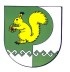 Собрание депутатовмуниципального образования«Шалинское сельское поселение»425 151 Морко район, Кугу Шале ял, Молодежный  урем, 3Телефон-влак: 9-32-65425 151, Моркинский район, дер.Большие Шали ул. Молодежная, 3Телефоны: 9-32-65